市审计局政府信息依申请公开申请表市审计局政府信息依申请公开办理流程图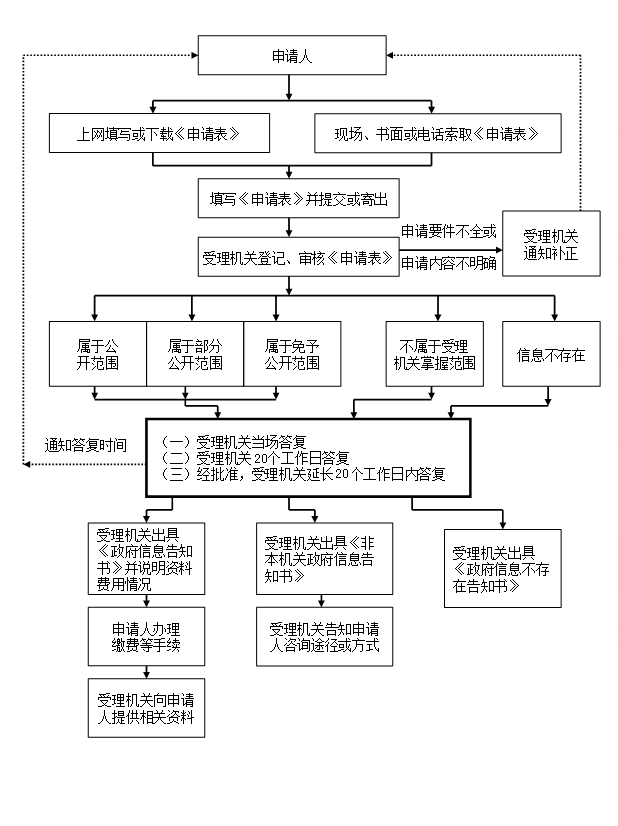 申请人信息公民姓名姓名姓名工作单位工作单位工作单位申请人信息公民证件名称证件名称证件名称证件号码证件号码证件号码申请人信息公民通信地址通信地址通信地址邮政编码邮政编码申请人信息公民联系电话联系电话联系电话申请人信息公民电子邮箱电子邮箱电子邮箱申请人信息法人/其他组织名称名称名称组织机构代码组织机构代码组织机构代码申请人信息法人/其他组织营业执照信息营业执照信息营业执照信息申请人信息法人/其他组织法人代表法人代表法人代表联系人姓名联系人姓名联系人姓名申请人信息法人/其他组织联系人电话联系人电话联系人电话申请人信息法人/其他组织联系人电子邮箱联系人电子邮箱联系人电子邮箱申请人信息申请人签名或者盖章申请人签名或者盖章申请人签名或者盖章申请人签名或者盖章申请人信息申请时间申请时间申请时间申请时间所需信息情况所需信息的内容描述所需信息情况选   填   部   分选   填   部   分选   填   部   分选   填   部   分选   填   部   分选   填   部   分选   填   部   分选   填   部   分选   填   部   分选   填   部   分选   填   部   分所需信息情况所需信息的索取号所需信息的索取号所需信息情况所需信息的用途所需信息的用途所需信息情况是否申请减免费用□申请（需提供相关证明）□不申请是否申请减免费用□申请（需提供相关证明）□不申请是否申请减免费用□申请（需提供相关证明）□不申请所需信息的指定提供方式□纸质□电子邮件□光盘□磁盘所需信息的指定提供方式□纸质□电子邮件□光盘□磁盘所需信息的指定提供方式□纸质□电子邮件□光盘□磁盘所需信息的指定提供方式□纸质□电子邮件□光盘□磁盘获取信息的方式□邮寄□快递□电子邮件□传真□自行领取/当场阅读、抄录获取信息的方式□邮寄□快递□电子邮件□传真□自行领取/当场阅读、抄录获取信息的方式□邮寄□快递□电子邮件□传真□自行领取/当场阅读、抄录获取信息的方式□邮寄□快递□电子邮件□传真□自行领取/当场阅读、抄录所需信息情况□若市审计局无法按照指定方式提供所需信息，也可接受其他方式□若市审计局无法按照指定方式提供所需信息，也可接受其他方式□若市审计局无法按照指定方式提供所需信息，也可接受其他方式□若市审计局无法按照指定方式提供所需信息，也可接受其他方式□若市审计局无法按照指定方式提供所需信息，也可接受其他方式□若市审计局无法按照指定方式提供所需信息，也可接受其他方式□若市审计局无法按照指定方式提供所需信息，也可接受其他方式□若市审计局无法按照指定方式提供所需信息，也可接受其他方式□若市审计局无法按照指定方式提供所需信息，也可接受其他方式□若市审计局无法按照指定方式提供所需信息，也可接受其他方式□若市审计局无法按照指定方式提供所需信息，也可接受其他方式